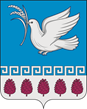 Администрация мерчанского сельского поселения крымского района ПОСТАНОВЛЕНИЕот 29.06.2022	                   № 63село Мерчанское«О внесении изменений в постановление администрации Мерчанского сельского поселения Крымского района от 10 декабря 2018 года № 153 «Об утверждении административного регламента администрации Мерчанского сельского поселения Крымского района по предоставлению муниципальной услуги «Предоставление муниципального имущества в аренду или безвозмездное пользование без проведения торгов»В целях актуализации регламентированного порядка предоставления муниципальной услуги «Заключение договора на размещение объектов на землях или земельных участках, находящихся в муниципальной собственности, без предоставления земельных участков и установления сервитутов, публичного сервитута» в соответствии с требованиями действующего законодательства и надзорного акта Крымской межрайонной прокуратуры от 15 апреля 2022 года, п о с т а н о в л я ю:1. Внести изменения в постановление администрации Мерчанского сельского поселения Крымского района от 10 декабря 2018 года № 153 «Об утверждении административного регламента администрации Мерчанского сельского поселения Крымского района по предоставлению муниципальной услуги «Предоставление муниципального имущества в аренду или безвозмездное пользование без проведения торгов» дополнив пункт 1.1 приложения к постановлению абзацем следующего содержания:«Предоставление муниципальной услуги осуществляется в отношении имущества, за исключением земельных участков, являющегося собственностью Мерчанского сельского поселения Крымского района.».  2. Администрации Мерчанского сельского поселения Крымского района обнародовать настоящее постановление путем размещения на информационных стендах, расположенных на территории  Мерчанского сельского поселения Крымского района и разместить на официальном сайте администрации Мерчанского сельского поселения Крымского района в сети Интернет.3. Постановление вступает в силу со дня официального обнародования.Глава Мерчанского сельского поселения Крымского района		                    	             Е.В. Прокопенко	 